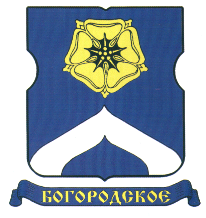 СОВЕТ ДЕПУТАТОВМУНИЦИПАЛЬНОГО ОКРУГА БОГОРОДСКОЕРЕШЕНИЕ17.12.2015 № 17/17О поощрении депутатов Совета депутатов муниципального округа Богородскоеза 4 квартал 2015 годаНа основании частей 16 и 17 статьи 3 Закона города Москвы от 11 июля 2012 года № 39 «О наделении органов местного самоуправления муниципальных округов в городе Москве отдельными полномочиями города Москвы», Порядка поощрения депутатов Совета депутатов муниципального округа Богородское, утвержденного решением Совета депутатов муниципального округа Богородское от 02.07.2013 года № 24/06 «О критериях поощрения депутатов Совета депутатов МО Богородское по реализации Закона города Москвы от 11.07.2012г. №39», Совет депутатов муниципального округа Богородское решил:1. За активное участие в осуществлении отдельных полномочий города Москвы, переданных Законом города Москвы от 11 июля 2012 года № 39 «О наделении органов местного самоуправления муниципальных округов в городе Москве отдельными полномочиями города Москвы», поощрить следующих депутатов Совета депутатов муниципального округа Богородское:2. Аппарату Совета депутатов муниципального округа Богородское выплатить поощрение в соответствии с пунктом 1 настоящего решения.3. Направить настоящее решение в Департамент территориальных органов исполнительной власти города Москвы в течение 3 дней со дня его принятия.4. Опубликовать настоящее решение в бюллетене «Московский муниципальный вестник» и разместить на официальном сайте муниципального округа Богородское www.bogorodskoe-mo.ru.5. Контроль за выполнением настоящего решения возложить на главу муниципального округа Богородское Воловика К.Е.Глава муниципального округа Богородское                                                                  К.Е. Воловик 1)Юрченко Е.М.– в размере 82000руб.;2)Крейдич В.Ю.– в размере 55000руб.;3)Борисов А.В.– в размере 55000руб.;4)Кажуткин Н.Н.– в размере 66000руб.;5)Крылов С.С.– в размере 55000руб.;6)Елизаров В.И.– в размере 55000руб.;7)Гуз С.А.– в размере 55000руб.;8)Аширов Д.В.– в размере 66000руб.;9)Сухова В.Н.– в размере 55000руб.;10)Щукина Л.А.– в размере 55000руб.;11)Силаева Л.В.– в размере 55000руб.;12)Афанасьев С.И.-  в размере 66000руб.;